Scenariusz  6 - Ćwiczenia wymowy głoski „r”Ćwiczenia oddechowe„Pluszaki na huśtawce” – dziecko leży płasko na podłodze. Na brzuchu kładzie pluszaka. Oddycha tak, aby przy wdechu pluszak unosił się do góry, a przy wydechu opadał. „Bańki mydlane” – dziecko dmucha w zabawkę do robienia baniek lub słomkę do napoju, tak aby powstałe bańki były jak największe (długo i powoli).Ćwiczenia artykulacyjne„Kto obudzi wiosnę ze snu?” – dziecko naśladuje rozmowę mieszkańców łąki:- pszczoła – bzzz- bocian – kle, kle- świerszcz – cyt, cyt- komar – zzzz- skowronek – fiu, fiu- zając – kic, kic- biedronka – pil, pil- motyl – mil, milOpowiadanie „Samochód pana Jana”Wyobraź sobie, że Twoja buzia to samochód pana Jana w którym trzeba zrobić generalne porządki. Najpierw odkurz w aucie podłogę (przesuwanie czubka języka po dnie jamy ustnej) fotele (przesuwanie językiem po dolnych zębach), umyj szyby (przesuwanie czubkiem języka po wewnętrznej stronie policzków). Teraz wytrzyj kurz z tablicy rozdzielczej i kierownicy (przesuwanie językiem po górnych zębach), z kierunkowskazów (dotykanie górnych siekaczy czubkiem języka na zmianę). Na zakończenie wyczyść jeszcze raz tapicerkę (przesuwanie czubkiem języka od podniebienia twardego do miękkiego).Ćwiczenia wymowy głoski „r”Ułóż melodie do sylab i powtórz je śpiewając.MRA  MRO  MRE  MRU  MRY  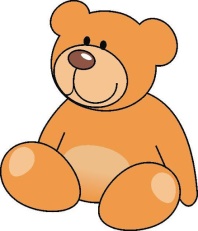 CHRA  CHRO  CHRE  CHRU  CHRY 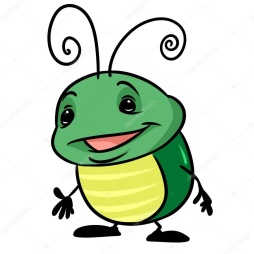 Powtórz wiersz Franek je frykasy:gofry, frytki, ananasy…Wreszcie wróżka go spotkała, fragment wróżby przeczytała„Kto wrażliwy brzuszek maten……………. (dokończ wróżbę)Karta pracyPokoloruj wróżkę . Powtórz zaklęcie; „Czary, mary, czary, mary                                                                czarodziejskie ………….”(wstaw słowa np.: okulary, bulwary, suchary, maszkary……)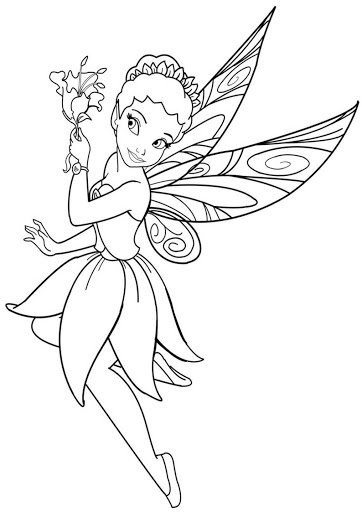 